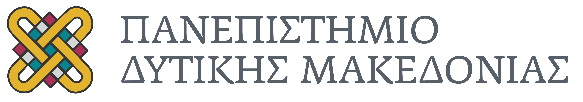 ΣΧΟΛΗ ΟΙΚΟΝΟΜΙΚΩΝ ΕΠΙΣΤΗΜΩΝΤΜΗΜΑ ΔΙΟΙΚΗΤΙΚΗΣ ΕΠΙΣΤΗΜΗΣ ΚΑΙ ΤΕΧΝΟΛΟΓΙΑΣ ΣΥΝΗΜΜΕΝΟ ΑΙΤΗΣΗΣ ΑΝΑΓΝΩΡΙΣΗΣ ΑΝΑΛΥΤΙΚΗ ΒΑΘΜΟΛΟΓΙΑ (ΟΣΟΙ ΔΕΝ ΕΧΕΤΕ ΗΔΗ ΚΑΤΑΘΕΣΕΙ)ΑΙΤΗΣΗΠρος : ΠΑΝΕΠΙΣΤΗΜΙΟ. ΔΥΤΙΚΗΣ ΜΑΚΕΔΟΝΙΑΣΤΜΗΜΑ ΔΙΟΙΚΗΤΙΚΗΣ ΕΠΙΣΤΗΜΗΣ ΚΑΙ ΤΕΧΝΟΛΟΓΙΑΣΕπώνυμο :Σας παρακαλώ να αναγνωρίσετε τα μαθήματα Όνομα :που έχω διδαχθεί και εξετασθεί επιτυχώς στοΠατρώνυμο : τμήμα προέλευσης μου, όπως αυτάΜητρώνυμο : αναγράφονται στον επισυναπτόμενο πίνακααντιστοιχίας μαθημάτων προς αναγνώρισηΔ/νση Κατοικίας : Αριθ. :                      Τ.Κ. : Πόλη : Τηλέφωνο : Κοζάνη       /      /2024Κινητό τηλ : Ο/Η Αιτe-mail : (Υπογραφή)